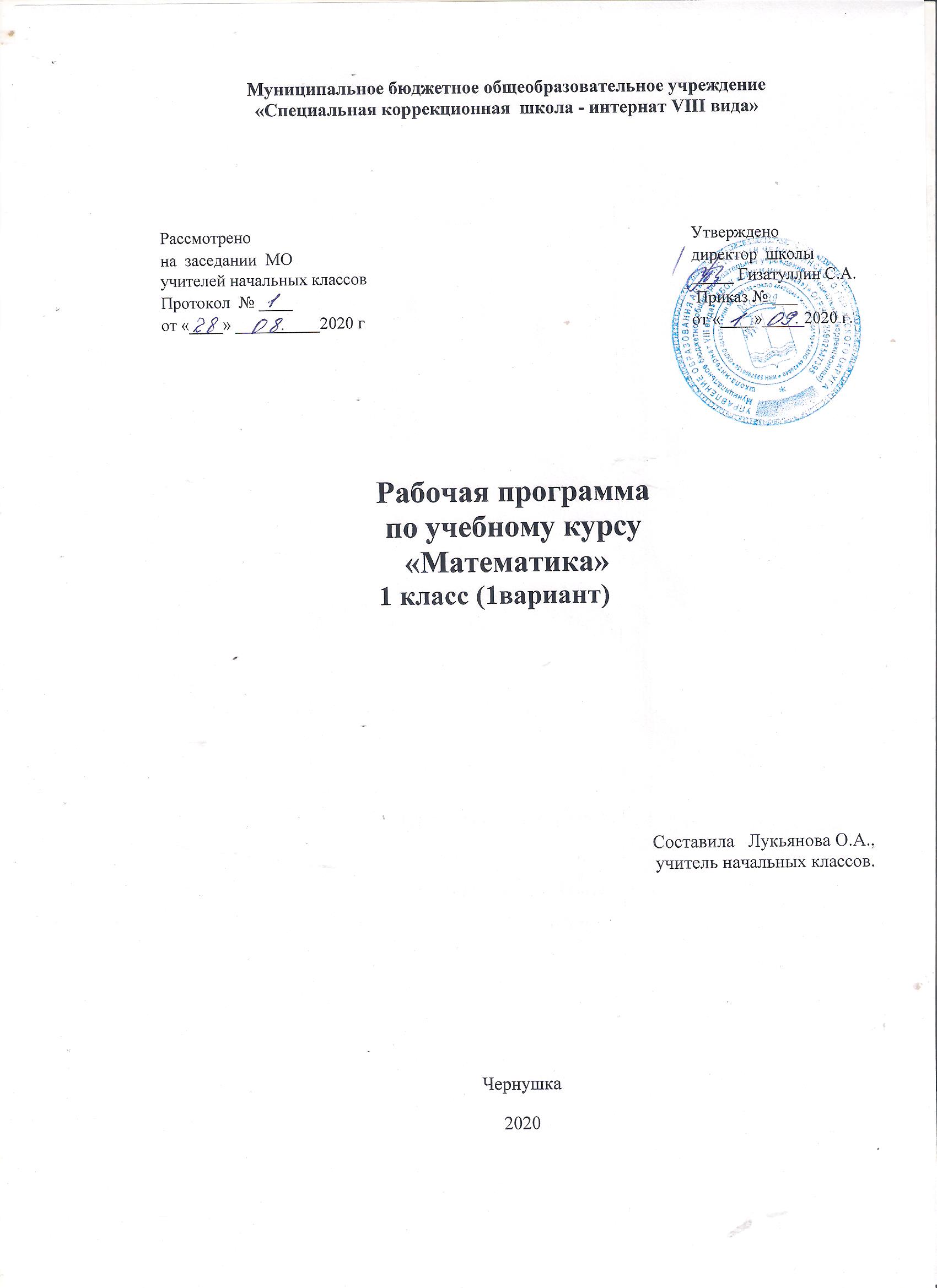 Пояснительная запискаЦели образовательно-коррекционной работыПримерная рабочая программа учебного предмета «Математика» разработана на основе:- Федерального государственного образовательного стандарта  (далее – ФГОС) образования обучающихся с умственной отсталостью (интеллектуальными нарушениями); -  Адаптированной основной общеобразовательной программы образования обучающихся с умственной отсталостью (интеллектуальными нарушениями)  (МБОУ VIII вида,  1 класс,вариант 1).Математика является важной составляющей частью образования обучающихся с умственной отсталостью (интеллектуальными нарушениями). Овладение математическими знаниями и умениями является необходимым условием успешной социализации обучающихся, формированием у них жизненных компетенций.Цель и задачи организации образовательной деятельности обучающихся с легкой умственной отсталостью (интеллектуальными нарушениями) по изучению ими математики определяются в соответствии с общей целью и задачами реализации АООП.Согласно АООП образования обучающихся с легкой умственной отсталостью (вариант 1), основной целью обучения математике является подготовка обучающихся этой категории к жизни в современном обществе и овладение доступными профессионально-трудовыми навыками. Исходя из основной цели обучения математике обучающихся с легкой умственной отсталостью (интеллектуальными нарушениями), АООП (вариант 1) определяет следующие задачи,которые можно охарактеризовать соответственно как образовательные, коррекционные, воспитательные задачи:•	формировать доступных обучающимся с умственной отсталостью (интеллектуальными нарушениями) математических знаний и умений, необходимых для решения учебно-познавательных, учебно-практических, житейских и профессиональных задач и развитие способности их использования при решении соответствующих возрасту задач;•	корректировать и развивать познавательной деятельности и личностных качеств обучающихся с умственной отсталостью (интеллектуальными нарушениями) средствами математики с учетом их индивидуальных возможностей;•	формировать положительных качеств личности, в частности аккуратности, настойчивости, трудолюбия, самостоятельности, терпеливости, любознательности, умений планировать свою деятельность, доводить начатое дело до конца, осуществлять контроль и самоконтроль.Задачи данного периода обучения математике соотносятся с диагностико-пропедевтическими задачами, обозначенными АООП (п. 2.1.1) в отношении первого дополнительного (1') класса, и состоят в следующем:1) выявить имеющиеся знания и умения обучающихся по математике и индивидуальные возможности, особенности психофизического развития каждого ребенка, оказывающие влияние на овладение учебными умениями и навыками; 2) сформировать у обучающихся физическую, социально-личностную, коммуникативную и интеллектуальную готовность к освоению АООП в предметной области «Математика»; 3) сформировать готовность к участию в различных видах деятельности на уроках математики, в разных формах группового и индивидуального взаимодействия с учителем и одноклассниками; Общая характеристика учебного предметаУчебный предмет «Математика», предназначенный для обучения детей с легкой умственной отсталостью (интеллектуальными нарушениями) в 1 классе, представляет собой интегрированный курс, состоящий из арифметического материала и элементов наглядной геометрии.Основные критерии отбора математического материала, рекомендованного для изучения в 1 классе в соответствии с требованиями ФГОС образования обучающихся с умственной отсталостью (интеллектуальными нарушениями) и АООП (вариант 1) – его доступность и практическая значимость. Доступность проявляется, прежде всего, в том, что объем математического материала существенно снижен, а содержание заметно упрощено по сравнению с курсом начального обучения математике обучающихся с нормальным интеллектуальным развитием в соответствии с ФГОС НОО. Это связано с тем, что для овладения новыми знаниями детям с умственной отсталостью требуется больше времени и усилий, нежели их нормально развивающимся сверстникам.  Практическая значимость заключается в тесной связи изучения курса математики с жизненным опытом детей, формированием у них умения применять полученные знания на практике. Рабочая программа по математике для 1 класса ориентирована на формирование у обучающихся базовых учебных действий, и обеспечивает формирование у обучающихся с легкой умственной отсталостью личностных, коммуникативных, регулятивных, познавательных учебных действий с учетом их возрастных особенностей. Базовые учебные действия формируются и реализуются в процессе изучения математики только в совместной деятельности педагога и обучающегося.Регулятивные учебные действия, которые следует формировать у обучающихся с легкой умственной отсталостью на уроках математики в 1 классе, включают следующие умения: соблюдать ритуалы школьного поведения (поднимать руку, вставать и выходить из-за парты и т. д.); умение выполнять под руководством учителя учебные действия в практическом плане, на основе пошаговой инструкции по выполнению математической операции;соотносить совместно с учителем свои действия и их результаты с заданными образцами, принимать оценку деятельности; прислушиваться к мнению учителя, сверстников и корригировать в соответствии с этим свои действия при выполнении учебного задания; принимать оказываемую помощь в выполнении учебного задания; умение рассказать с помощью учителя о пошаговом выполнении учебного действия с использованием математической терминологии (в форме отчета о выполненном действии); оценка результатов своих действий по выполнению учебного задания (правильно – неправильно) и действий одноклассников, производимая совместно с учителем;Знание правил поведения на уроке математики (школьных ритуалов) и следование им при организации образовательной деятельности к концу обучения в 1 классе у многих обучающихся будет в целом сформировано. Гораздо сложнее уобучающихся с интеллектуальными нарушениями формируются навыки регуляции учебной деятельности, что обусловлено особенностями их психофизического развития. Это требует от учителя систематической, целенаправленной работы по их формированию на каждом уроке математики.В целях формирования познавательных учебных действий на уроках математики следует развивать следующие умения обучающихся с легкой умственной отсталостью: выделять некоторые существенные, общие и отличительные свойства хорошо знакомых предметов; устанавливать видо-родовые отношения предметов; делать простейшие обобщения, сравнивать, классифицировать на наглядном материале; пользоваться знаками, символами, предметами-заместителями; наблюдать под руководством взрослого за предметами и явлениями окружающей действительности;работать с несложной по содержанию и структуре информацией (понимать устное высказывание, иллюстрацию,  элементарное схематическое изображение, предъявленных на бумажных и электронных носителях).Описание места учебного предмета в учебном планеУчебный предмет «Математика» входит в предметную область «Математика» и относится к обязательной части учебного плана образования обучающихся с умственной отсталостью (интеллектуальными нарушениями). В соответствии с Примерными годовыми учебными планами  образования обучающихся с умственной отсталостью (интеллектуальными нарушениями) для I-IV классов и для дополнительного первого (I')-IV классов, курс математики в 1 классе рассчитан на 99 ч (33 учебные недели).Количество часов в неделю, отводимых на изучение математики в 1 классе, определено Примерными недельными учебными планами  образования обучающихся с умственной отсталостью (интеллектуальными нарушениями) для I-IV классов и для дополнительного первого (I')-IV классов, и составляет 3 ч в неделю в обоих случаях. Личностные и предметные результаты освоения предметаОсвоение обучающимися с легкой умственной отсталостью (интеллектуальными нарушениями) АООП в предметной области «Математика» предполагает достижение ими двух видов результатов: личностных и предметных. В Примерной рабочей программе по математике для 1 класса определены планируемые личностные и предметные результаты освоения АООП, которые представлены в разделе «Планируемые результаты освоения учебного предмета». Примерная рабочая программа по математике обеспечивает достижение планируемых личностных и предметных результатов освоения АООП в соответствии с требованиями ФГОС образования обучающихся с умственной отсталостью (интеллектуальными нарушениями) и ПрАООП (вариант 1) к результатам (возможным результатам) освоения АООП. Планируемые предметные результаты предусматривают овладение обучающимися математическими знаниями и умениями и представлены дифференцированно по двум уровням: минимальному и достаточному.  В примерной рабочей программе определены единые планируемые предметные результаты освоения учебного предмета «Математика» на момент окончания обучающимися 1 класса, вне зависимости от того, по какому варианту учебного плана осуществлялась образовательная деятельность по освоению АООП (по учебному плану для I-IV классов или для дополнительного первого (I')-IV классов).Минимальный уровень освоения АООП в предметной области «Математика» является обязательным для большинства обучающихся с умственной отсталостью (интеллектуальными нарушениями). Вместе с тем, как особо указывается в ПрАООП (вариант 1), отсутствие достижения этого уровня отдельными обучающимися не является препятствием к получению ими образования по этому варианту программы. Данным положением ПрАООП следует руководствоваться при организации образовательной деятельности по изучению математики отдельными обучающимися, у которых отмечаются  локальные поражения ЦНС (например, обучающиеся с грубой акалькулией). Обучающиеся с указанной патологией могут успешно осваивать АООП по другим учебным предметам, но испытывать серьезные затруднения в овладении математическими знаниями и умениями, не овладевая даже минимальным уровнем планируемых предметных результатов по математике. Переводить таких обучающихся на АООП (вариант 2) в связи с отсутствием минимального уровня достижения планируемых результатов освоения АООП лишь по одному учебному предмету – математике, нецелесообразно. В отношении подобных обучающихся следует предусмотреть осуществление образовательной деятельности по математике на доступном для них уровне, по индивидуальной программе, с возможностью их аттестации по данной программе и переводом в следующий класс.        Достижению планируемых личностных и предметных результатов освоения математики будет способствовать организация систематической и целенаправленной образовательной деятельности на основе использования учебно-методического и материально-технического обеспечения, представленного в примерной рабочей программе (см. п. 4 «Рекомендации по учебно-методическому и материально-техническому обеспечению образовательной деятельности по предмету»).ОСНОВНОЕ СОДЕРЖАНИЕ УЧЕБНОГО ПРЕДМЕТА1 класс (для обучающихся, осваивающих АООП в соответствии с учебным планом для I-IV классов)ПропедевтикаСвойства предметовПредметы, обладающие определенными свойствами: цвет, форма, размер (величина), назначение. Слова: каждый, все, кроме, остальные (оставшиеся), другие.Сравнение предметовСравнение двух предметов, серии предметов.Сравнение предметов, имеющих объем, площадь, по величине: большой, маленький, больше, меньше, равные, одинаковые по величине; равной, одинаковой, такой же величины.Сравнение предметов по размеру. Сравнение двух предметов: длинный, короткий (широкий, узкий, высокий, низкий, глубокий, мелкий, толстый, тонкий); длиннее, короче (шире, уже, выше, ниже, глубже, мельче, толще, тоньше); равные, одинаковые по длине (ширине, высоте, глубине, толщине); равной, одинаковой, такой же длины (ширины, высоты, глубины, толщины). Сравнение трех-четырех предметов по длине (ширине, высоте, глубине, толщине); длиннее, короче (шире, уже, выше, ниже, глубже, мельче, толще, тоньше); самый длинный, самый короткий (самый широкий, узкий, высокий, низкий, глубокий, мелкий, толстый, тонкий).Сравнение двух предметов по массе (весу): тяжелый, легкий, тяжелее, легче, равные, одинаковые по тяжести (весу), равной, одинаковой, такой же тяжести (равного, одинакового, такого же веса). Сравнение трех-четырех предметов по тяжести (весу): тяжелее, легче, самый тяжелый, самый легкий.Сравнение предметных совокупностей по количеству предметов, их составляющихСравнение двух-трех предметных совокупностей. Слова: сколько, много, мало, больше, меньше, столько же, равное, одинаковое количество, немного, несколько, один, ни одного.Сравнение количества предметов одной совокупности до и после изменения количества предметов, ее составляющих.Сравнение небольших предметных совокупностей путем установления взаимно однозначного соответствия между ними или их частями: больше, меньше, одинаковое, равное количество, столько же, сколько, лишние, недостающие предметы. Уравнивание предметных совокупностей по количеству предметов, их составляющих.Сравнение объемов жидкостей, сыпучих веществСравнение объемов жидкостей, сыпучих веществ в одинаковых емкостях. Слова: больше, меньше, одинаково, равно, столько же.Сравнение объемов жидкостей, сыпучего вещества в одной емкости до и после изменения объема.Положение предметов в пространстве, на плоскостиПоложение предметов в пространстве, на плоскости относительно обучающегося, по отношению друг к другу: впереди, сзади, справа, слева, правее, левее, вверху, внизу, выше, ниже, далеко, близко, дальше, ближе, рядом, около, здесь, там, на, в, внутри, перед, за, над, под, напротив, между, в середине, в центре. Перемещение предметов в указанное положение.Ориентировка на листе бумаги: вверху, внизу, справа, слева, в середине (центре); верхний, нижний, правый, левый край листа; то же для сторон: верхняя, нижняя, правая, левая половина, верхний правый, левый, нижний правый, левый углы.Отношения порядка следования: первый, последний, крайний, после, за, следом, следующий за.Единицы измерения и их соотношенияЕдиница измерения (мера) времени — сутки. Сутки: утро, день, вечер, ночь. Сегодня, завтра, вчера, на следующий день, рано, поздно, вовремя, давно, недавно, медленно, быстро.Сравнение по возрасту: молодой, старый, моложе, старше.Геометрический материалКруг, квадрат, прямоугольник, треугольник: распознавание, называние. Определение формы предметов окружающей среды путем соотнесения с геометрическими фигурами. НумерацияОбразование, название, обозначение цифрой (запись) чисел от 1 до 9. Число и цифра 0. Образование, название, запись числа 10. 10 единиц – 1 десяток.Счет предметов и отвлеченный счет в пределах 10 (счет по 1 и равными числовыми группами по 2). Количественные, порядковые числительные. Соотношение количества, числительного, цифры. Счет в заданных пределах.Место каждого числа в числовом ряду. Следующее, предыдущее число. Получение следующего числа путем присчитывания 1 к числу. Получение предыдущего числа путем отсчитывания 1 от числа. Сравнение чисел в пределах 10, в том числе с опорой на установление взаимно однозначного соответствия предметных совокупностей или их частей. Установление отношения: равно, больше, меньше. Состав чисел первого десятка из единиц. Состав чисел первого десятка из двух частей (чисел), в том числе с опорой на представление предметной совокупности в виде двух составных частей.  Единицы измерения и их соотношенияЕдиницы измерения (меры) стоимости - копейка (1 к.), рубль (1 р.). Монеты: 1 р., 2 р., 5 р., 10 р., 10 к. Замена монет мелкого достоинства монетой более крупного достоинства в пределах 10 р. Размен монеты крупного достоинства монетами более мелкого достоинства. Единица измерения (мера) длины – сантиметр (1 см). Измерение длины предметов с помощью модели сантиметра. Прибор для измерения длины – линейка. Измерение длины предметов с помощью линейки.Единица измерения (мера) массы – килограмм (1 кг). Прибор для измерения массы – весы. Единица измерения (мера) емкости – литр (1 л). Определение емкости предметов в литрах.Единицы измерения (меры) времени – сутки (1 сут.), неделя (1 нед.). Соотношение: неделя – семь суток. Название дней недели. Порядок дней недели.Чтение и запись чисел, полученных при измерении величин одной мерой.Арифметические действияАрифметические действия: сложение, вычитание. Знаки арифметических действий сложения («+») и вычитания («-»), их название (плюс, минус) и значение (прибавить, вычесть). Составление числового выражения (1 + 1, 2 – 1) на основе соотнесения с предметно-практической деятельностью (ситуацией). Знак «=», его значение (равно, получится). Запись числового выражения в виде равенства (примера): 1 + 1 = 2, 2 – 1 = 1.Сложение, вычитание чисел в пределах 10. Таблица сложения чисел в пределах 10на основе состава чисел, ее использование при выполнении действия вычитания. Переместительное свойство сложения (практическое использование). Нуль как результат вычитания  (5 – 5 = 0). Арифметические задачиАрифметическая задача, ее структура: условие, требование (вопрос). Решение и ответ задачи.Простые арифметические задачи, раскрывающие смысл арифметических действий сложения и вычитания: на нахождение суммы и разности (остатка). Составление задач на нахождение суммы, разности (остатка) по предложенному сюжету, готовому решению, краткой записи с использованием иллюстраций.Геометрический материалШар, куб, брус: распознавание, называние.  Предметы одинаковой и разной формы.Точка. Линии: прямая, кривая. Построение прямой линии с помощью линейки в различном положении по отношению к краю листа бумаги. Построение прямой линии через одну точку, две точки.Отрезок. Измерение длины отрезка (в мерках произвольной длины, в сантиметрах). Построение отрезка заданной длины.Овал:распознавание, называние. Построение треугольника, квадрата, прямоугольника по заданным точкам (вершинам).ПЛАНИРУЕМЫЕ РЕЗУЛЬТАТЫ ОСВОЕНИЯ УЧЕБНОГО ПРЕДМЕТАПланируемые личностные результатыУ обучающегося будет сформировано:- умение соблюдать правила поведения на уроке математики при организации отдельных видов образовательной деятельности; - положительное отношение к изучению математики, желание выполнить учебное задание хорошо (правильно);- умение отвечать на вопросы учителя, поддержать диалог с учителем и сверстниками на уроке математики;- доброжелательное отношение к учителю и другим обучающимся, желание оказать помощь одноклассникам в учебной ситуации;- умение выполнять под руководством учителя учебные действия в практическом плане, на основе пошаговой инструкции по выполнению математической операции;- умение прислушиваться к мнению учителя, сверстников и корригировать в соответствии с этим свои действия при выполнении учебного задания;- умение принять оказываемую помощь в выполнении учебного задания;- умение с помощью учителя рассказать о пошаговом выполнении учебного действия с использованием математической терминологии (в форме отчета о выполненном действии);-	оценка результатов своих действий по выполнению учебного задания (правильно – неправильно) и действий одноклассников, производимая совместно с учителем;- начальные умения использования математических знаний при ориентировке в ближайшем социальном и предметном окружении;- начальные навыки применения математических знаний в самообслуживании и доступных видах  хозяйственно-бытового труда;- отдельные начальные представления о семейных ценностях, бережном отношении к природе, своему здоровью, безопасном поведении в помещении и на улице.Минимальный уровень- знание (понимание в речи учителя) слов, определяющих величину, размер, форму предметов, их массу, количественные отношения предметных совокупностей, положение предметов в пространстве, на плоскости; умение с помощью учителя сравнивать предметы по величине, форме, количеству, определять с помощью учителя положение предметов в пространстве, на плоскости и перемещать их в указанное положение; знание частей суток, понимание в речи учителя элементарной временной терминологии (сегодня, завтра, вчера, рано, поздно);- знание количественных числительных в пределах 10, умение записать числа с помощью цифр, откладывание чисел в пределах 10 с использованием счетного материала (с помощью учителя);- знание числового ряда в пределах 10 в прямом порядке; месте каждого числа в числовом ряду в пределах 10 (с помощью учителя);- осуществление с помощью учителя счета предметов в пределах 10, обозначение числом количества предметов в совокупности;- выполнение сравнения чисел в пределах 10 с опорой на установление взаимно однозначного соответствия предметных совокупностейили их частей (с помощью учителя);  - умение с помощью учителя назвать, записать и прочитать единицы измерения (меры) стоимости (1 р., 1 к.), длины (1 см); - узнавание монет (1 р., 2 р., 5 р., 10 р., 10 к.),, называние их достоинства; осуществление с помощью учителя замены и размена монет в пределах 10 р.; - знание количества и названий суток в неделе; умение с помощью учителя воспроизвести порядок дней недели;- знание названий арифметических действий сложения и вычитания, знаков действий  («+» и «-»); составление числового выражения (2 + 1 = 3, 3 – 1 = 2) на основе соотнесения с предметно-практической деятельностью (ситуацией);- выполнение сложения и вычитания чисел в пределах 5; выполнение сложения и вычитания чисел в пределах 10 с опорой на предметно-практические действия с предметными совокупностями с помощью учителя;- выделение с помощью учителя в арифметической задаче условия, требования (вопроса); выполнение с помощью учителя решения задач на нахождение суммы, разности (остатка) в практическом плане на основе действий с предметными совокупностями;Достаточный уровень- знание и использование в собственной речи слов, определяющих величину, размер, форму предметов, их массу,количественные отношения предметных совокупностей, положение предметов в пространстве, на плоскости; умение сравнивать предметы по величине, форме, количеству; определять положение предметов в пространстве и на плоскости; перемещать предметы в указанное положение (с помощью учителя); умение с помощью учителя увеличивать и уменьшать количество предметов в совокупности, объемах жидкостей, сыпучего вещества; установление и называние с помощью учителя порядка следования предметов; знание частей суток, порядка их следования, использование элементарной временной терминологии (сегодня, завтра, вчера, рано, поздно) в собственной речи при описании событий окружающей жизни (с помощью учителя);- знание количественных, порядковых числительных в пределах 10; умение записать числа с помощью цифр; откладывание чисел в пределах 10 с использованием счетного материала;- знание числового ряда в пределах 10 в прямом и обратном порядке; месте каждого числа в числовом ряду в пределах 10 (с помощью учителя);- осуществление счета в пределах 10; обозначение числом количества предметов в совокупности;  - выполнение сравнения чисел в пределах 10, в том числе с опорой на установление взаимно однозначного соответствия предметных совокупностей или их частей;  - знание состава чисел 2-10 из двух частей (чисел) (с помощью учителя);- умение назвать, записать и прочитать единицы измерения (меры) стоимости (1 р., 1 к.), длины (1 см), массы (1 кг), емкости (1 л), времени (1 сут., 1 нед.);- выполнение сложения и вычитания чисел в пределах 10с опорой на предметно-практические действия с предметными совокупностями;- выделение с помощью учителя в арифметической задаче условия, требования (вопроса); выделение в условии задачи числовых данных; выполнение решения задач на нахождение суммы, разности (остатка) в практическом плане на основе действий с предметными совокупностями и с помощью иллюстрирования; составление с помощью учителя задач на нахождение суммы, разности (остатка) по предложенному сюжету с использованием иллюстраций;КАЛЕНДАРНО-ТЕМАТИЧЕСКОЕ ПЛАНИРОВАНИЕ1 класс (для обучающихся, осваивающих АООП в соответствии с учебным планом для I-IV классов)3 ч в неделю,  99 ч в годПо плану- ____ ур.Фактически- ____ ур.Программа выполненаНе проведенные 6  уроков (резервные)1. Учебно-методическое обеспечение:- Алышева Т.В. Математика. 1 класс. Примерная рабочая программа для общеобразовательных организаций, реализующих адаптированную основную общеобразовательную программу образования обучающихся с умственной отсталостью (интеллектуальными нарушениями) (вариант 1).- Алышева Т.В. Математика. 1 класс. Учебникдля общеобразовательных организаций, реализующих адаптированную основную общеобразовательную программу образования обучающихся с умственной отсталостью (интеллектуальными нарушениями) (вариант 1). – В 2-х ч. – Ч.1, 2. 2-0143. Рабочие тетради:- Алышева Т.В. Математика. Рабочая тетрадь.  Первый класс. Учебное пособие для общеобразовательных организаций, реализующих адаптированную основную общеобразовательную программу образования обучающихся с умственной отсталостью (интеллектуальными нарушениями) (вариант 1). – В 2-х ч. – Ч.1.5. Технические средства:- классная доска;- персональный компьютер (ноутбук);6. Учебно-практическое оборудование:- наборы счетных палочек;- раздаточный дидактический материал (муляжи предметов, игрушки, природный материал (шишки, желуди и пр.);- геометрические фигуры и тела (круг, квадрат, треугольник, прямоугольник, овал, шар, куб, брус);трафареты и шаблоны геометрических фигур;- набор предметных картинок;- карточки с числами 1-10; 0; 11-20;- наборное полотно;- дидактические игры (настольно-печатные и пр.);- индивидуальные оцифрованные ученические линейки.Приложения. Сокращения и обозначенияАООП – адаптированная основная общеобразовательная программа.ПрАООП – примерная адаптированная основная общеобразовательная программа.ФГОС – федеральный государственный образовательный стандарт.ФГОС НОО - федеральный государственный образовательный стандарт начального общего образования        ЦНС – центральная нервная системаРазделы программыНазвание темыСодержание темыКолчас.ДатаФакт.Первое полугодие – 48 чПервое полугодие – 48 чПервое полугодие – 48 чПервое полугодие – 48 чПодготовка к изучению математики (22 ч)Подготовка к изучению математики (22 ч)Подготовка к изучению математики (22 ч)Подготовка к изучению математики (22 ч)11Пропедевтика.Свойства предметов.Цвет, назначение предметов.Различение предметов по цвету. Назначение знакомых предметов.1Сентябрь01.092Геометрический материал.Круг.Круг: распознавание, называние. Определение формы предметов путем соотнесения с кругом (похожа на круг, круглая; не похожа на круг).102.093Сравнение предметов.Большой – маленький.Сравнение двух предметов по величине (большой - маленький, больше – меньше).Сравнение трех-четырех предметов по величине (больше, самый большой, меньше, самый маленький).107.09Сравнение предметов.Одинаковые, равные по величине.Выявление одинаковых, равных по величине предметов в результате сравнения двух предметов, трех-четырех предметов.14Положение предметов в пространстве, на плоскости.Слева – справа.Ориентировка в схеме собственного тела.Определение положения «слева», «справа» применительно к положению предметов в пространстве относительно себя; по отношению друг к другу; на плоскости.Перемещение предметов в указанное положение.108.09Положение предметов в пространстве, на плоскости.В середине, между.Определение положения «в середине», «между» применительно к положению предметов в пространстве по отношению друг к другу; на плоскости.Перемещение предметов в указанное положение.15Геометрический материал.Квадрат.Квадрат: распознавание, называние. Определение формы предметов путем соотнесения с квадратом (похожа на квадрат, квадратная; не похожа на квадрат).Дифференциация круга и квадрата; дифференциация предметов по форме.109.0966Положение предметов в пространстве, на плоскости.Вверху – внизу, выше – ниже, верхний – нижний, на, над, под.Определение положения «вверху», «внизу» применительно к положению предметов в пространстве относительно себя; по отношению друг к другу; на плоскости.Определение положения «выше», «ниже», «верхний», «нижний» применительно к положению предметов в пространстве по отношению друг к другу; на плоскости.Определение пространственных отношений предметов между собой на основе использования в речи предлогов «на», «над», «под».Перемещение предметов в указанное положение.114.097Сравнение предметов.Положение предметов в пространстве, на плоскости.Длинный – короткий.Сравнение двух предметов по размеру: длинный - короткий, длиннее – короче.Сравнение трех-четырех предметов по длине (длиннее, самый длинный, короче, самый короткий).Выявление одинаковых, равных по длине предметов в результате сравнения двух предметов, трех-четырех предметов.115.09Сравнение предметов.Положение предметов в пространстве, на плоскости.Внутри – снаружи, в, рядом, около.Определение положения «внутри», «снаружи» применительно к положению предметов в пространстве по отношению друг к другу; на плоскости.Определение пространственных отношений предметов между собой на основе использования в речи предлогов и наречий «в», «рядом», «около».Перемещение предметов в указанное положение.18Геометрический материал.Треугольник.Треугольник: распознавание, называние. Определение формы предметов путем соотнесения с треугольником (похожа на треугольник, треугольная; не похожа на треугольник). Дифференциация круга, квадрата, треугольника; дифференциация предметов по форме.Выделение в целостном объекте (предмете, изображении предмета) его частей, определение формы этих частей.Составление целостного объекта из отдельных частей (в виде композиции из геометрических фигур).116.099Сравнение предметов.Положение предметов в пространстве, на плоскости.Широкий – узкий.Сравнение двух предметов по размеру: широкий - узкий, шире – уже.Сравнение трех-четырех предметов по ширине (шире, самый широкий, уже, самый узкий).Выявление одинаковых, равных по ширине предметов в результате сравнения двух предметов, трех-четырех предметов.121.09Сравнение предметов.Положение предметов в пространстве, на плоскости.Далеко – близко, дальше – ближе, к, от.Определение положения «далеко», «близко», «дальше», «ближе» применительно к положению предметов в пространстве относительно себя, по отношению друг к другу.Определение пространственных отношений предметов между собой на основе использования в речи предлогов «к», «от».Перемещение предметов в указанное положение.110Геометрический материал.Прямоугольник.Прямоугольник: распознавание, называние. Определение формы предметов путем соотнесения с прямоугольником (похожа на прямоугольник, прямоугольная; не похожа на прямоугольник).Дифференциация круга, квадрата, треугольника, прямоугольника; дифференциация предметов по форме.Выделение в целостном объекте (предмете, изображении предмета) его частей, определение формы этих частей.Составление целостного объекта из отдельных частей (в виде композиции из геометрических фигур).122.0911Сравнение предметов.Высокий – низкий.Сравнение двух предметов по размеру: высокий – низкий, выше – ниже.Сравнение трех-четырех предметов по высоте (выше, самый высокий, ниже, самый низкий).Выявление одинаковых, равных по высоте предметов в результате сравнения двух предметов, трех-четырех предметов.123.0912Сравнение предметов.Глубокий – мелкий.Сравнение двух предметов по размеру: глубокий – мелкий, глубже – мельче.Сравнение трех-четырех предметов по глубине (глубже, самый глубокий, мельче, самый мелкий).Выявление одинаковых, равных по глубине предметов в результате сравнения двух предметов, трех-четырех предметов.128.091313Положение предметов в пространстве, на плоскости.Впереди – сзади, перед, за.Определение положения «впереди», «сзади», применительно к положению предметов в пространстве относительно себя, по отношению друг к другу.Определение пространственных отношений предметов между собой на основе использования в речи предлогов «перед», «за».Перемещение предметов в указанное положение.129.09Положение предметов в пространстве, на плоскости.Первый – последний, крайний, после, следом, следующий за.Определение порядка следования линейно расположенных предметов, изображений предметов,  на основе понимания и использования в собственной  речи слов, характеризующих их пространственное расположение (первый – последний, крайний, после, следом, следующий за).114Сравнение предметов.Толстый – тонкий.Сравнение двух предметов по размеру: толстый – тонкий, толще – тоньше.Сравнение трех-четырех предметов по толщине (толще, самый толстый, тоньше, самый тонкий).Выявление одинаковых, равных по толщине предметов в результате сравнения двух предметов, трех-четырех предметов.130.0915Единицы измерения и их соотношения.Сутки: утро, день, вечер, ночь.Выделение частей суток (утро, день, вечер, ночь), установление порядка их следования. Овладение представлением: утро, день, вечер, ночь  - это одни сутки.Определение времени событий из жизни обучающихся применительно к частям суток.1Октябрь05.10Единицы измерения и их соотношения.Рано – поздно.Ориентирование во времени на основе усвоения понятий «рано», «поздно» применительно к событиям из  жизни обучающихся.Установление последовательности событий на основе оперирования понятиями «раньше», «позже» (на конкретных примерах из жизни обучающихся).1Единицы измерения и их соотношения.Сегодня, завтра, вчера, на следующий день.Ориентирование во времени на основе усвоения понятий «сегодня», «завтра», «вчера», «на следующий день» применительно к событиям из жизни обучающихся.116Единицы измерения и их соотношения.Сравнение предметов.Быстро – медленно.Овладение понятиями «быстро», «медленно» на основе рассмотрения конкретных примеров движущихся объектов.106.10Единицы измерения и их соотношения.Сравнение предметов.Тяжелый – легкий.Сравнение двух предметов по массе: тяжелый – легкий, тяжелее – легче.Сравнение трех-четырех предметов по тяжести (тяжелее, самый тяжелый, легче, самый легкий).Выявление одинаковых, равных по тяжести предметов в результате сравнения двух предметов, трех-четырех предметов.117Сравнение предметных совокупностей по количеству предметов, их составляющихМного – мало, несколько.Один – много, ни одного.Сравнение двух-трех предметных совокупностей по количеству предметов, их составляющих.Оценивание количества предметов в совокупностях «на глаз»: много – мало, несколько, один, ни одного.Сравнение количества предметов одной совокупности до и после изменения количества предметов, ее составляющих (стало несколько, много; осталось несколько, мало, ни одного).207.1012.1018Единицы измерения и их соотношения.Давно – недавно.Ориентирование во времени на основе усвоения понятий «давно», «недавно» применительно к событиям из личной жизни обучающихся.113.10Единицы измерения и их соотношения.Молодой – старый.Сравнение по возрасту: молодой – старый, моложе (младше) – старше.  Сравнение по возрасту двух – трех людей из ближайшего социального окружения обучающегося (членов семьи, участников образовательного процесса).119-20Сравнение предметных совокупностей по количеству предметов, их составляющихБольше – меньше, столько же, одинаковое (равное) количество.Сравнение небольших предметных совокупностей путем установления взаимно однозначного соответствия между ними или их частями: больше, меньше, одинаковое, равное количество, столько же, сколько, лишние, недостающие предметы. Уравнивание предметных совокупностей по количеству предметов, их составляющих.214.1019.1021Сравнение объемов жидкостей, сыпучих веществСравнение объемов жидкостей, сыпучих веществ.Сравнение объемов жидкостей, сыпучих веществ в одинаковых емкостях: больше, меньше, одинаково, равно, столько же.120.1022Повторение, обобщение пройденного.121.102 четверть -    часаПервый десяток (     ч)Первый десяток (     ч)Первый десяток (     ч)Первый десяток (     ч)Нумерация.Единицы измерения и их соотношения.Число и цифра 1.Обозначение цифрой (запись) числа 1. Соотношение количества, числительного и цифры. Знакомство с монетой достоинством 1 р.2НоябрьНоябрьНумерация.Единицы измерения и их соотношения.Арифметические действия.Арифметические задачи.Число и цифра 2.Образование, название, обозначение цифрой (запись) числа 2. Место числа 2 в числовом ряду. Числовой ряд в пределах 2.Счет предметов в пределах 2. Соотношение количества, числительного и цифры.Сравнение чисел в пределах 2. Пара предметов: определение пары предметов, составление пары из знакомых предметов.Знакомство с монетой достоинством 2 р.Знак арифметического действия «+», его название («плюс»), значение  (прибавить).Знак арифметического действия «-», его название («минус»), значение  (вычесть).Составление математического выражения (1 + 1, 2 – 1) на основе соотнесения с предметно-практической деятельностью (ситуацией).  Знак «=», его значение (равно, получится). Запись математического выражения в виде равенства (примера): 1 + 1 = 2, 2 – 1 = 1.Арифметическая задача, ее структура: условие, вопрос. Составление арифметических задач на нахождение суммы, разности (остатка) по предложенному сюжету.  Решение и ответ задач.4Геометрический материал.Шар.Шар: распознавание, называние. Определение формы предметов окружающей среды путем соотнесения с шаром.Дифференциация круга и шара. Дифференциация предметов окружающей среды по форме (похожи на круг, похожи на шар).Нахождение в ближайшем окружении предметов одинаковой формы (мяч, апельсин – похожи на шар, одинаковые по форме; монета, пуговица – похожи на круг,  одинаковые по форме и т.п.), разной формы.1Нумерация.Единицы измерения и их соотношения.Арифметические действия.Арифметические задачи.Число и цифра 3.Образование, название, обозначение цифрой (запись) числа 3. Место числа 3 в числовом ряду. Числовой ряд в пределах 3.Счет предметов в пределах 3. Соотношение количества, числительного и цифры.Количественные и порядковые числительные, их дифференциация. Использование порядковых числительных для определения порядка следования предметов. Сравнение чисел в пределах 3.Состав чисел 2, 3.Получение 3 р. путем набора из монет достоинством 1 р., 2 р.Арифметическое действие – сложение, его запись в виде примера. Переместительное свойство сложения (практическое использование).Арифметическое действие – вычитание, его запись в виде примера.Составление арифметических задач на нахождение суммы, разности (остатка) по предложенному сюжету.  Решение и ответ задач.5Геометрический материал.Куб.Куб: распознавание, называние. Определение формы предметов окружающей среды путем соотнесения с кубом.Дифференциация квадрата и куба. Дифференциация предметов окружающей среды по форме (похожи на квадрат, похожи на куб).Нахождение в ближайшем окружении предметов одинаковой формы (кубик игровой, деталь конструктора в форме куба – похожи на куб, одинаковые по форме; платок, салфетка – похожи на квадрат,  одинаковые по форме и т.п.), разной формы.1Нумерация.Единицы измерения и их соотношения.Арифметические действия.Арифметические задачи.Число и цифра 4.Образование, название, обозначение цифрой (запись) числа 4. Место числа 4 в числовом ряду. Числовой ряд в пределах 4.Счет предметов в пределах 4. Соотношение количества, числительного и цифры.Сравнение чисел в пределах 4.Состав числа 4.Получение 4 р. путем набора из монет достоинством 1 р., 2 р.Сложение и вычитание чисел в пределах 4.Составление и решение примеров на сложение и вычитание с опорой на иллюстративное изображение состава числа 4.Решение примеров на последовательное присчитывание (отсчитывание) по 1 единице (2 + 1 + 1 = 4, 4 – 1 – 1 = 2).Составление и решение арифметических задач на нахождение суммы, разности (остатка) в пределах 4 по предложенному сюжету. Составление задач по готовому решению.5Геометрический материал.Брус.Брус: распознавание, называние. Определение формы предметов окружающей среды путем соотнесения с брусом.Дифференциация прямоугольника и бруса. Дифференциация предметов окружающей среды по форме (похожи на прямоугольник, похожи на брус).Нахождение в ближайшем окружении предметов одинаковой формы (коробка, шкаф – похожи на брус, одинаковые по форме; тетрадь, классная доска – похожи на прямоугольник,  одинаковые по форме и т.п.), разной формы.1Нумерация.Единицы измерения и их соотношения.Число и цифра 5.Образование, название, обозначение цифрой (запись) числа 5. Место числа 5 в числовом ряду. Числовой ряд в пределах 5.Счет предметов в пределах 5. Соотношение количества, числительного и цифры.Сравнение чисел в пределах 5.Состав числа 5.Знакомство с монетой достоинством 5 р. Получение 5 р. путем набора из монет достоинством 1 р., 2 р.3Повторение, обобщение пройденного1Резерв 1Второе полугодие (51 ч)        3 четверть- 27 часовВторое полугодие (51 ч)        3 четверть- 27 часовВторое полугодие (51 ч)        3 четверть- 27 часовВторое полугодие (51 ч)        3 четверть- 27 часовПервый десяток (продолжение) (48 ч)Первый десяток (продолжение) (48 ч)Первый десяток (продолжение) (48 ч)Первый десяток (продолжение) (48 ч)январьАрифметические действия.Арифметические задачи.Число и цифра 5.Сложение и вычитание чисел в пределах 5. Составление и решение примеров на сложение и вычитание с опорой на иллюстративное изображение состава числа 5.Решение примеров на прибавление (вычитание) числа 2 с помощью последовательного присчитывания (отсчитывания) по 1 (3 + 2 = 5, 3 + 1 + 1 = 5; 5 – 2 = 3, 5 – 1 – 1 = 3). Составление и решение арифметических задач на нахождение суммы, разности (остатка) в пределах 5 по предложенному сюжету. Составление задач по готовому решению.3Геометрический материал.Точка, линии.Точка, линии: распознавание, называние.Дифференциация точки и круга.Линии прямые и кривые: распознавание, называние, дифференциация.Моделирование прямых, кривых линий на основе практических действий с предметами (веревка, проволока, нить и пр.)Нахождение линий в иллюстрациях, определение их вида.Изображение кривых линий на листке бумаги.1Геометрический материал.Овал.Овал: распознавание, называние. Определение формы предметов путем соотнесения с овалом (похожа на овал, овальная; не похожа на овал).Дифференциация круга и овала; дифференциация предметов окружающей среды по форме (похожи на круг, похожи на овал).Нахождение в ближайшем окружении предметов одинаковой формы (зеркало, поднос – похожи на овал, одинаковые по форме; тарелка, часы – похожи на круг,  одинаковые по форме и т.п.), разной формы.1Нумерация.Арифметические действия.Число и цифра 0.Получение нуля на основе практических действий с предметами, в результате которых не остается ни одного предмета, использованных для счета.Название, обозначение цифрой числа 0.Число 0 как обозначение ситуации отсутствия предметов, подлежащих счету.Сравнение чисел с числом 0.Нуль как результат вычитания  (2 – 2 = 0).Практические действия с монетами, в результате которых остается 0 рублей; составление примеров на основе выполненных практических действий (4 – 4 = 0).2Нумерация.Арифметические действия.Единицы измерения и их соотношения.Арифметические задачи.Число и цифра 6.Образование, название, обозначение цифрой (запись) числа 6. Место числа 6 в числовом ряду. Числовой ряд в пределах 6 в прямом и обратном порядке.Счет предметов в пределах 6. Соотношение количества, числительного и цифры.Введение понятий «следующее число», «предыдущее число». Определение следующего числа, предыдущего числа по отношению к данному числу с опорой на числовой ряд и без опоры на числовой ряд.Сравнение чисел в пределах 6.Состав числа 6.Счет в заданных пределах. Счет по 2.Сложение и вычитание чисел в пределах 6. Составление и решение примеров на сложение и вычитание с опорой на иллюстративное изображение состава числа 6.Решение примеров на прибавление (вычитание) числа 3 с помощью последовательного присчитывания (отсчитывания) по 1 (3 + 3 = 6, 3 + 1 + 1 + 1 = 6; 6 – 3 = 3, 6 – 1 – 1 – 1 = 3).Получение 6 р. путем набора из монет достоинством 1 р., 2 р., 5 р.Решение текстовых арифметических задач на нахождение суммы, разности (остатка) в пределах 6.Составление и решение арифметических задач по предложенному сюжету, готовому решению.Составление и решение арифметических задач по краткой записи с использованием иллюстраций.6Геометрический материал.Построение прямой линии через одну, две точки.Знакомство с линейкой. Использование линейки как чертежного инструмента.Построение прямой линии с помощью линейки в различном положении по отношению к краю листа бумаги. Построение прямой линии через одну точку, две точки.1Нумерация.Арифметические действия.Единицы измерения и их соотношения.Арифметические задачи.Число и цифра 7.Образование, название, обозначение цифрой (запись) числа 7. Место числа 7 в числовом ряду. Числовой ряд в пределах 7 в прямом и обратном порядке. Счет предметов в пределах 7. Соотношение количества, числительного и цифры.Получение следующего числа путем присчитывания (прибавления) 1 к числу. Получение предыдущего числа путем отсчитывания (вычитания) 1 от числа.Сравнение чисел в пределах 7.Состав числа 7.Сложение и вычитание чисел в пределах 7. Составление и решение примеров на сложение и вычитание с опорой на иллюстративное изображение состава числа 7.Решение примеров на прибавление (вычитание) числа 3 с помощью последовательного присчитывания (отсчитывания) по 1 (3 + 3 = 6, 3 + 1 + 1 + 1 = 6; 6 – 3 = 3, 6 – 1 – 1 – 1 = 3).Получение 7 р. путем набора из монет достоинством 1 р., 2 р., 5 р.Решение текстовых арифметических задач на нахождение суммы, разности (остатка) в пределах 7.Составление и решение арифметических задач по предложенному сюжету, готовому решению, краткой записи с использованием иллюстраций.6Единицы измерения и их соотношения.Сутки, неделя.Понятие о сутках как о мере времени. Краткое обозначение суток (сут.).Понятие недели. Соотношение: неделя – семь суток. Название дней недели. Порядок дней недели.1Геометрический материал.Отрезок.Моделирование получения отрезка на основе практических действий с предметами (отрезание куска веревки, нити).Получение отрезка как части прямой линии.Распознавание, называние отрезка.Построение отрезка произвольной длины с помощью линейки.Сравнение отрезков по длине «на глаз» (самый длинный, самый короткий, длиннее, короче, одинаковой длины).Измерение длины отрезка с помощью мерки (длина мерки – произвольная).1Нумерация.Геометрический материал.Арифметические действия.Арифметические задачи.Единицы измерения и их соотношения.Резерв30 часов – 3 часа= 27 часов Число и цифра 8.2чОбразование, название, обозначение цифрой (запись) числа 8. Место числа 8 в числовом ряду. Числовой ряд в пределах 8 в прямом и обратном порядке. Счет предметов в пределах 8. Соотношение количества, числительного и цифры.Сравнение чисел в пределах 8.Состав числа 8.Счет по 2.Сравнение отрезков по длине на основе результатов измерения в мерках.Сложение и вычитание чисел в пределах 8. Составление и решение примеров на сложение и вычитание с опорой на иллюстративное изображение состава числа 8.Практическое знакомство с переместительным свойством сложения, его использование при решении примеров.Решение текстовых арифметических задач на нахождение суммы, разности (остатка) в пределах 8.Составление и решение арифметических задач по предложенному сюжету, готовому решению, краткой записи с использованием иллюстраций.Получение 8 р. путем набора из монет достоинством 1 р., 2 р., 5 р.94 четверть 24 ч.Нумерация.Арифметические действия.Арифметические задачи.Единицы измерения и их соотношения.Число и цифра 9.Образование, название, обозначение цифрой (запись) числа 9. Место числа 9 в числовом ряду. Числовой ряд в пределах 9 в прямом и обратном порядке. Счет предметов в пределах 9. Соотношение количества, числительного и цифры.Сравнение чисел в пределах 9.Состав числа 9.Счет по 2, по 3.Сложение и вычитание чисел в пределах 9. Составление и решение примеров на сложение и вычитание с опорой на иллюстративное изображение состава числа 9.Рассмотрение в практическом плане ситуации, когда невозможно из меньшего количества предметов отнять большее количество предметов.Составление примеров на вычитание на основе понимания невозможности вычитания из меньшего числа большего числа.Решение текстовых арифметических задач на нахождение суммы, разности (остатка) в пределах 9.Составление и решение арифметических задач по предложенному сюжету, готовому решению, краткой записи с использованием иллюстраций.Получение 9 р. путем набора из монет достоинством 1 р., 2 р., 5 р.7(75)Единицы измерения и их соотношения.Геометрический материал.Мера длины – сантиметр.Знакомство с мерой длины – сантиметром. Краткое обозначение сантиметра (см). Изготовление модели сантиметра. Измерение длины предметов и отрезков с помощью модели сантиметра в качестве мерки.Прибор для измерения длины – линейка. Измерение длины предметов и отрезков с помощью линейки.Запись и чтение числа, полученного при измерении длины в сантиметрах (6 см).Построение отрезка заданной длины.1Нумерация.Единицы измерения и их соотношения.Арифметические действия.Арифметические задачи.Геометрический материалЧисло 10.Образование, название, запись числа 10. Место числа 10 в числовом ряду. Числовой ряд в пределах 10 в прямом и обратном порядке. Счет предметов в пределах 10. Получение 1 десятка из 10 единиц на основе практических действий с предметными совокупностями.Сравнение чисел в пределах 10.Состав числа 10.Счет по 2, по 3.Изготовление модели линейки длиной 10 см с нанесением штрихов на основе использования мерки длиной 1 см (модели сантиметра)  и записью чисел 1-10.Сложение и вычитание чисел в пределах 10. Составление и решение примеров на сложение и вычитание с опорой на иллюстративное изображение состава числа 10.Решение примеров на последовательное присчитывание (отсчитывание) по 2 единицы (4 + 2 + 2 = 8, 8 – 2 – 2 = 4).Решение текстовых арифметических задач на нахождение суммы, разности (остатка) в пределах 10.Составление и решение арифметических задач по предложенному сюжету, готовому решению, краткой записи с использованием иллюстраций.Измерение длины отрезка с помощью линейки (модели линейки длиной 10 см); построение отрезка такой же длины. Построение отрезков заданной длины.7Единицы измерения и их соотношения.Меры стоимости.Рубль как мера стоимости. Краткое обозначение рубля (р.). Знакомство с монетой достоинством 10 р.Знакомство с мерой стоимости – копейкой. Краткое обозначение копейки (к.). Знакомство с монетой достоинством 10 к. Чтение и запись мер стоимости: 1 р., 1 к. Чтение и запись числа: 10 к.Чтение и запись чисел, полученных при измерении стоимости конкретных знакомых предметов одной мерой (3 р., 10 р.).Замена монет мелкого достоинства монетой более крупного достоинства в пределах 10 р. Размен монеты крупного достоинства монетами более мелкого достоинства (на основе оперирования монетами рублевого достоинства).1Единицы измерения и их соотношения.Мера массы – килограмм.Знакомство с мерой массы – килограммом. Краткое обозначение килограмма (кг).Чтение и запись меры массы: 1 кг.Прибор для измерения массы предметов – весы. Практические упражнения по определению массы предметов с помощью весов и гирь.Чтение и запись чисел, полученных при измерении массы предметов (2 кг, 5 кг).3Единицы измерения и их соотношения.Мера ёмкости – литр.Знакомство с мерой емкости – литром. Краткое обозначение литра (л).2Резервповторение3 ч